The Soulful Cup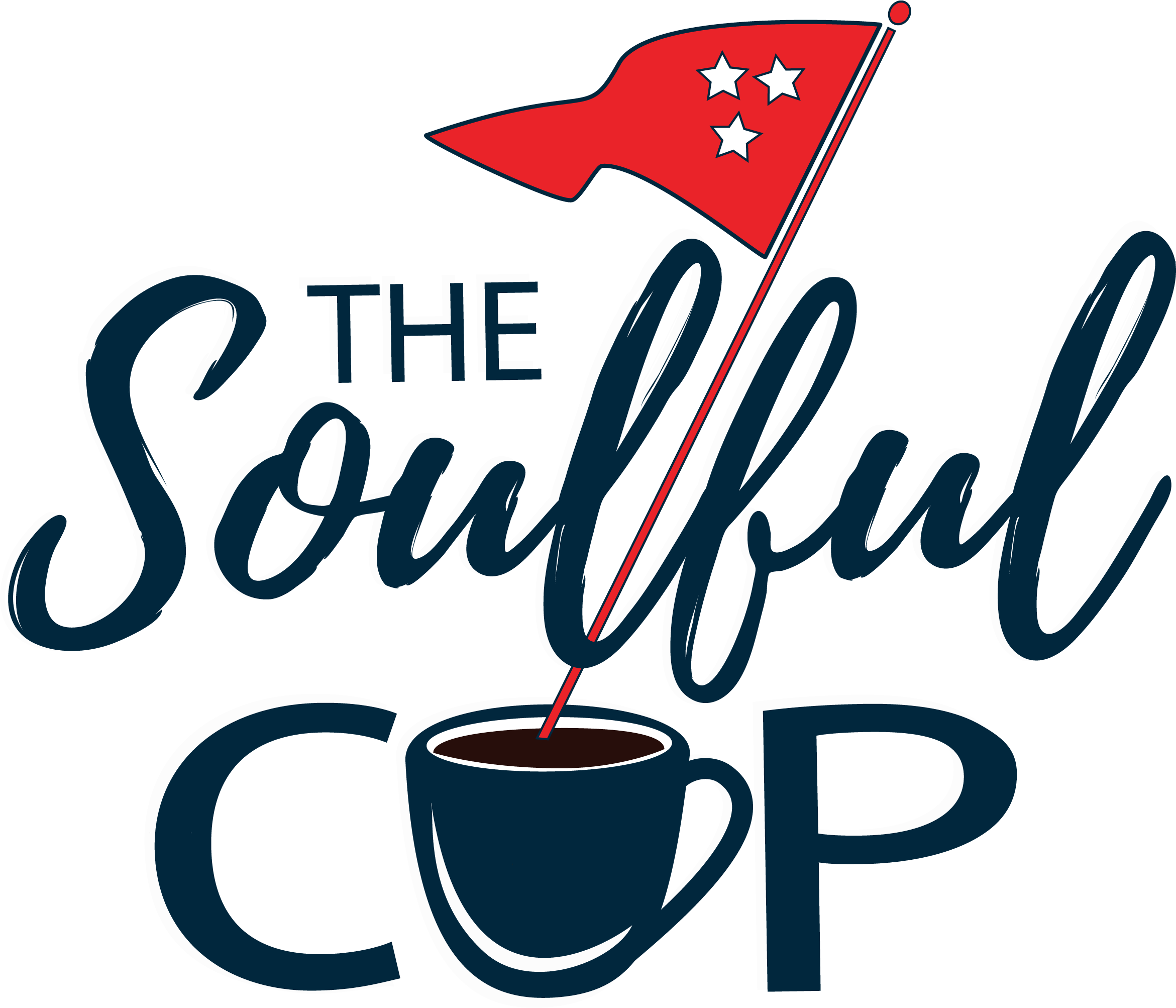 Employee ApplicationPosition applying for:___________________________________
Date:_____________________ Date turned in:______________EMPLOYEE INFORMATIONName: _____________________________________________________________________________ Preferred Name: _______________________________________Cell phone: _________________________________ Email: _______________________________________ Alternate phone:________________________________Address: ____________________________________________________________________________________________________________________________________Are you legally eligible for employment in the USA? Y_____ N______Are you able to perform the essential functions of the position? Y ______ N ______If necessary for the job, I am able to:	Work (which shifts)? Mon:_____________ Tues: ________________ Wed: ____________ Thurs: ______________ Fri:______________			     Sat:_______________ Sun: _________________	I prefer: Mornings ___________ Afternoons_________ Evenings _____________	Work overtime: ________________________________________If necessary for the job, are you over (please mark one): 14 ____ 15 ____ 16 _____ 18 _____ 19 _____ 21______ Date of birth: _______________I will be able to report ____ days after being notified that I’m hired. Date of start: ___________EDUCATIONHigh school: ________________________________________________________________ Completed? Y_____ N_____ Graduated (year) _______________College / University: ________________________________________________________ Completed? Y_____ N_____ Graduated (year) _______________Other: _____________________________________________________________________________________________________________________________________MILITARY SERVICEY ______ N ______ Duty / Specialized training: ______________________________________________________________________________________________REFERENCESName: ____________________________________ Address: _______________________________ Phone: ________________________ Years known:___________Name: ____________________________________ Address: _______________________________ Phone: ________________________ Years known:___________Name: ____________________________________ Address: _______________________________ Phone: ________________________ Years known:___________OTHERSpecial skills: ______________________________________________________________________________________________________________________________Activities: __________________________________________________________________ Languages spoken:____________________________________________Email this application and a resume to thesoulfulcup@gmail.com along with a cover letter (optional).